07-074 ЗиЛ-ММЗ-4510 самосвал задней выгрузки грузоподъемностью 3/4.2 тн для перевозки сыпучих материалов на шасси ЗиЛ-157КД 6х6, ёмкость кузова 3.8 м3, мест 3, вес: снаряженный 5.7 тн, полный 8.9 тн, ЗиЛ-157Д 109 лс, 65 км/час, мелкосерийно, ММЗ г. Мытищи, 1989-92 г.  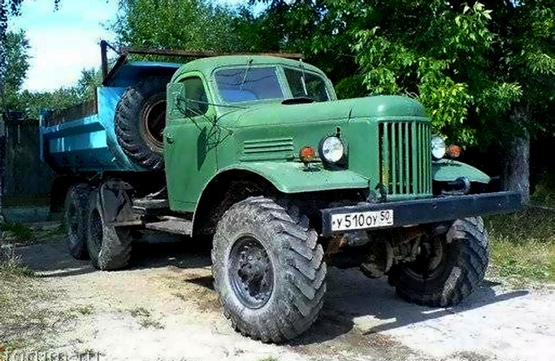 Спасибо уважаемому автору за его вклад в сохранении и распространении истории нашего автомобилестроения.Максим Шелепенков ГП 09-2010, gruzovikpress.ru На излете коммунистического режима многие предприятия, работающие на оборонку, пытались приспособить свою традиционную продукцию для мирных целей, что и называлось конверсией. С ЗиЛ-ММЗ-4510 мы наблюдаем вариант прямо противоположный, когда типичную гражданскую самосвальную установку пытались призвать на службу в армию, переставив ее на полноприводное шасси.Причина столь уникальной ситуации в том, что к концу 1980-х годов в Советской Армии накопилось множество специальных автомобилей на базе ЗиЛ-157КД различных модификаций, оборудование которых морально устарело и подлежало демонтажу. В то же время сами шасси, в большинстве простоявшие на хранении, не успели выработать свой ресурс и были пригодны для дальнейшего использования. Тут и возникла идея приспособить самую современную на тот момент самосвальную установку Мытищинского завода модели 4505 на высвобождающиеся шасси ЗиЛ-157КД. На первый взгляд такая перестановка самосвальной платформы с одного зиловского шасси на другое не должна была вызвать проблем. Проект нового самосвала ЗиЛ-ММЗ-4510 на шасси ЗиЛ-157КД в сжатые сроки разработали на ПО «Метровагонмаш». Единственная серьезная проблема виделась только в том, что на ЗиЛ-157КД изначально не предусматривалась установка гидравлического оборудования, а шасси под самосвал прежде всего необходимо было снабдить гидронасосом. Первый опытный образец ЗиЛ-ММЗ-4510 был построен в конце 1988 года, и с января по май 1989 года он проходил испытания на специальных дорогах 21-го НИИИ МО в Бронницах и на дорогах общего пользования. Вот здесь и обнаружились первые сложности. Машина страдала неравномерным распределением нагрузки по осям. Так, передний мост самосвала всегда оказывался недогруженным, а нагрузка на заднюю тележку ограничивалась в 7,4 т из-за мягких шин, боковины которых были рассчитаны на реализацию централизованного изменения давления воздуха в колесах. В результате страдала грузоподъемность самосвала, которая максимально составила 4200 кг, хотя по полной массе еще оставался запас около полутонны.Испытания также продемонстрировали недостаточный угол подъема платформы 45°, из-за чего ухудшилась разгрузка сырого песка, грунта или растворов по причине налипания на стенки кузова. По результатам испытаний было установлено, что на ЗиЛ-ММЗ-4510 необходимо сместить самосвальную платформу на 200 мм вперед. Смещение платформы позволяло несколько улучшить распределение полезной нагрузки по осям, догрузив передний мост, в результате чего появилась возможность поднять грузоподъемность самосвала до 4500 кг, несколько улучшить его управляемость на дороге и повысить устойчивость автомобиля при подъеме платформы на больший угол. Однако соломоново решение о перемещении кузова вперед требовало изменения рамы автомобиля, что могло свести на нет все преимущества использования старых шасси под новую комплектацию. Необходимо было укорачивать лонжероны рамы в задней части и устанавливать новый торец рамы, одновременно исключая использование штатного буксирного устройства. Предполагаемые изменения решено было выполнять силами военных авторемонтных заводов и далее направлять машины в Мытищи для установки самосвальной платформы.При выполнении всех этих условий самосвал ЗиЛ-ММЗ-4510 был запущен в серийное производство и принят на оснащение в Вооруженные Силы, но реально на ПО «Метровагонмаш» была изготовлена лишь небольшая партия в 1990–91 г., так как с развалом СССР к этому проекту потерял интерес его основной заказчик.Основные ТТХ серийного ЗиЛ-157КД 1978-91 г.двигатель: ЗИС-157КД (унифицирован с ЗиЛ-130 V8)трансмиссияпроходимостьТехническая характеристика ЗиЛ-ММЗ-4510Техническая характеристика ЗиЛ-ММЗ-4510Габаритные размеры, мм: длинаширина по кузовувысота по защитному козырьку
6675 
2485
2453Масса снаряженного автомобиля, кг5500Распределение массы снаряженного автомобиля по осям, кг: на передний мостна заднюю тележку
2145
3355Грузоподъемность, кг: на грунтовых дорогахна дорогах с усовершенствованным покрытием
3000
4200Полная масса автомобиля: с нагрузкой 3000 кгс нагрузкой 5000 кг
8500
9700Распределение полной массы по осям, кг: на передний мостна заднюю тележку
2330
7370Угол подъема платформы, град45Вместимость платформы, м33,8грузоподъемность по шоссе, кг 5000 грузоподъемность по грунту, кг 3000 масса буксируемого прицепа, кг 5000 полная масса, кг 10200 снаряженная масса, кг 5050 габаритные размеры (ДхШхВ), мм 6684 х 2315 х 2360 размеры платформы (ДхШхВ), мм 3600 х 2322 х 346+570 погрузочная высота, мм 1388 колесная база, мм 4225 база задней тележки, мм 1120 дорожный просвет, мм 310 колея передних/ задних колес, мм 1755/ 1750 наружный радиус поворота, м 12 максимальная скорость, км/ч 65 расход топлива, л/100 км 38,5 объем топливного бака, л 150 + 65 запас хода, км 560 карбюраторный, 4-тактный, 6-цилиндровый, рядный,
нижнеклапанный, жидкостного охлаждениякарбюраторный, 4-тактный, 6-цилиндровый, рядный,
нижнеклапанный, жидкостного охлаждениядиаметр цилиндра, мм 100,0ход поршня, мм 114,3рабочий объем, л 5,38степень сжатия6,5порядок работы цилиндров1-5-3-6-2-4мощность двигателя, л.с. (кВт) 110 (80,9) при 2800 об/минкрутящий момент, кГс*м (Нм)35,0 (343,2) при 1100-1400 об/минсцепление ЗиЛ-130, однодисковое, сухоекоробка передачЗиЛ-130, механическая, 5-ступенчатая (синхронизаторы II-V)
I- 7,44; II- 4,10; III- 2,29; IV- 1,47, V- 1,00, задний ход - 7,09раздаточная коробка2-ступенчатая (1,16:1 и 2,27:1) с муфтой включения переднего мостаглавная передачаодинарная, пара конических шестерен со спиральными зубьями (6,67:1)привод задних мостовраздельный, параллельныйразмер шин/ модель12,00-18" (320-457)/ К-78преодолеваемый брод, м0,8 преодолеваемый подъем, град. 28 